Тема: «Веселые книги веселого писателя»Цель занятия: познакомить с творчеством Э. Успенского, с сказками и литературными персонажами (крокодил Гена, Чебурашка, почтальон Печкин, кот Матроскин и другими).Задачи: развивать выразительную речь, память, мышление, артистические способности; умение передавать интонацию героя, воспитывать терпимость, сочувствие к окружающим, умение дружить и находить общий язык со всеми людьми. Продолжать обогащать словарный запас детей новыми понятиями.Развивать любознательность, внимание.Оборудование: книжная выставка "Маленькие стихотворения"; выставка произведений писателя, портрет писателя,кроссворды, мультфильмы по сказкам Э. Успенского. Компьютер для презентации.Словарь: Эдуард Успенский, произведение, Чебурашка, крокодил, старуха Шапокляк, кот Матроскин, почтальон Печкин.Предварительная работа - просмотр мультфильмов:"Крокодил Гена и его друзья""Дядя Фёдор, кот и пёс""Про Веру и Анфису""Зима в Простоквашино"Выставка в книжном уголке.Мы все с вами были маленькими детьми, играли в игрушки, спать ложились с куклами и машинками. Мамы читали нам добрые, волшебные сказки перед сном.Мне хотелось бы на минутку вернуть вас в то время, чтобы вы вспомнили любимую вашу сказку, любимый мультфильм и конечно любимого сказочного героя (ответы детей)"Дядя Федор, пес и кот"."Тетя дяди Федора"."Любимая девочка дяди Федора"."Зима в Простоквашино"."Новые порядки в Простоквашино"."Дядя Федор идет в школу"."Привидение из Простоквашино"."Клад из деревни Простоквашино"."Праздники в деревне Простоквашино"."Крокодил Гена и его друзья"."Бизнес крокодила Гены"."Чебурашка уходит в народ"."Крокодил Гена – и грабители"."ПохищениеЧебурашки"."Три комикса с Чебурашкой"."Следствие ведут Колобки"."Вниз по волшебной реке"."Грамота"."Дядюшка Ау".И многие другие произведения.А знаете ли вы кто является автором этих сказок? Я предлагаю разгадать кроссворд. Для этого мы разделимся на две команды, проведем соревнование. Кто быстрее решит кроссорд.Кроссворд № 1Друг крокодила Гены? (ЧебУрашка)Кот дяди Фёдора? (МатроСкин)Почтальон (Печкин)Крокодил, сменщик Гены (ВалЕра)Обезьянка Веры (АНфиса)Крыса (АнфиСка)Вредная старушка (ШапоКляк)Собака дяди Фёдора (ШарИк)Почтальон дядя Фёдора (ХватаЙка)Кроссворд № 2Кроссворд № 21. Любимый журнал дяди Фёдора(Мурзилка)2. Средство передвижения, о котором мечтал почтальон Печкин(Велосипед)3. Название деревни, в которой жили Шарик и Матроскин(Простоквашино)4. Какого героя нашли в апельсинах?(Чебурашку)5. Кто из героев задавал вопрос «Кто там?», услышав стук в дверь? (Галчонок)6. В каком городе жил дядя Фёдор с родителями(Москва)7. Какое животное носит имя Гена?(крокодил)8. Фамилия кота из Простоквашина.(Матроскин)9. Назовите кличку галчонка(Хватайка)8. Фамилия кота из Простоквашина.(Матроскин)(Дети, отгадав кроссворд, получают слово Успенский)Э. Успенский прожил долгую и счастливую творческую жизнь. Герои его сказок всегда с нами, а значит с нами талантливый детский писатель и поэт.Эдуард Николаевич Успенский.О творчестве Успенского сегодня пойдет речь на нашем занятии.- Кто же это Успенский? (Это дет. писатель и поэт, которого мы много с вами читали во время занятий и в свободное время)Как хорошо уметь читатьОб этом каждый должен знать.Барто, Маршак и МихалковНас удивят без лишних слов.Чуковский вот уж много летДля всех детей приятный дед.Теперь Успенский нам знакомОб этом речь мы поведём…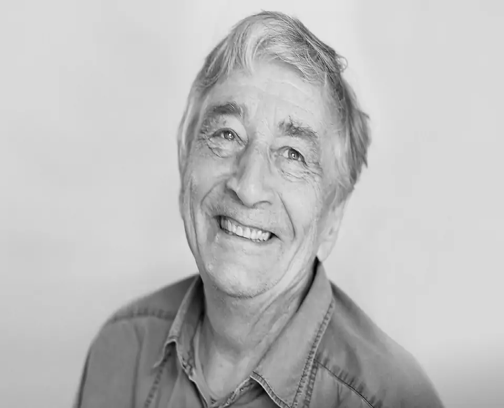 Биография Эдуарда УспенскогоРодился Эдуард Успенский 22 декабря 1937 года в Московской области городе Егорьевске. У маленького Эдика была любимая плюшевая игрушка. Уши большие, хвост пуговкой, не поймешь - не то заяц, не то собака. Словом, неизвестный науке зверь, которого потом в своей сказочной повести Успенский назвал Чебурашка. В сказке Успенский описывал зверька:«Глаза у него были большие и желтые, как у филина, голова круглая, заячья, а хвост коротенький и пушистый, такой, какой бывает обычно у маленьких медвежат».Эдуард Успенский рос хулиганом. Он прогуливал уроки, часто затевал драки и задирал одноклассников. Но в седьмом классе у Успенского проснулся интерес к учебе. Он сломал ногу, когда ползал по чердаку заброшенной церкви, и школьника положили в больницу. Чтоб не остаться на второй год, он попросил маму принести в палату учебникиВ девятом классе Эдуард Успенский стал пионервожатым у третьеклассников. Для своих подопечных он впервые написал юмористические стихи. Успенский вспоминал:«Порой я проводил с ними целый день: мы вместе катались на лыжах и ходили в театр. Именно эта возня с детьми сделала меня детским писателем».
В 1966 году Успенский написал книгу «Крокодил Гена и его друзья». За этой книгой были написаны следующие сказочные, детективные, приключенческие и фантастические произведения: "Дядя Федор, пес и кот", "Вниз по волшебной реке", "Меховой интернат", "Следствие ведут Колобки", "Красная рука, черная простыня, зеленые пальцы", "Юности честное зерцало", "Чебурашка уходит в народ" и другие.В сборнике "Разноцветная семейка" собраны стихотворения, написанные Эдуардом Николаевичем. По произведениям Успенского снято много мультфильмов.  "Рыжий, рыжий, конопатый", "Пластилиновая ворона", "Крокодил Гена и его друзья", "трое из Простоквашино", "Следствие ведут Колобки", "Разноцветная семейка".Эдуард Николаевич вел передачи на радио и телевидении ("Радионяня", Эдуард Успенский также написал текст песни-заставки передачи."АБВГДейка"Писатель придумал интересный формат уроков-спектаклей, где роль учеников играли клоуны. Успенский опубликовал самые удачные стихи из «АБВГДейки» в книге «Школа клоунов».) Успенский автор и ведущий телепередачи "В нашу гавань заходили корабли". Писатель вспоминал:«Нашу передачу мы начинали как передачу детских романтических песен. Но выяснилось, что дети этих романтических песен не знают, не очень воспринимают. А люди моего возраста и младше стали благодарить за эти песни». В эфире звучали студенческие, военные, тюремные песни — любые композиции, которые исполняли люди вечерами на кухне. Многие слушатели присылали в редакцию ноты и записи на кассетах.Эдуард Николаевич так много успевает. Может быть потому, что фамилия у него такая – Успенский!В России не найдешь человека, которому не было бы знакомо творчество Эдуарда Успенского. Всю свою жизнь этот человек посвятил детям и способам сделать их счастливыми. Рассказы литератора вырастили много поколений малышей, которые верят в доброту и дружбу, отвагу и честность, и поэтому способны помочь близким и родным в трудную минуту.
ВИКТОРИНАСколько лет Дяде Федору?(шесть)Почему Дядя Федор ушел из дома?(кота не разрешили оставить)Какой породы был Шарик?(дворняжка)Откуда у Дяди Федора появились деньги?(клад нашли)Что купил Матроскин?(корову Мурку)Что купил Шарик?(фоторужье)А Дядя Федор?(трактор)Кто вытащил Шарика из реки?(Бобрёнок)Почему галчонка назвали Хватайкой?(хватал разные вещи и прятал на шкаф)10. Кто мог окучивать картошку задними лапами?(Шарик)11Какую награду получил почтальон Печкин от родителей дяди    Фёдора?(Велосипед)12. На чём приехала мама дяди Федора в Простоквашино?(На лыжах)13. Как звали родителей дяди Фёдора?(Римма и Дима)14. Как звали почтальона Печкина?(Игорь Иванович)15. Как звали телёнка Мурки?(Гаврюша)16. Как советовал Матроскин дяде Федору есть бутерброд, чтобы было вкуснее?(Колбасой вниз)17. На каком музыкальном инструменте играл кот Матроскин?(На гитаре)18.Чьи это слова: «хорошими делами не прославишься»?(Старуха Шапокляк)19. Назовите имя собаки, которой крокодил Гена и Чебурашка помогали найти друга.(Тобик)20. Сколько лет крокодилу Гене? 50 лет)21. Откуда взялся Чебурашка?(Его привезли из южной страны в коробке с апельсинами)22. Как называла свою крысу старуха Шапокляк?(Лариска)23. Кто из героев мог подать следующие объявления?«Атдам в харошые руки васпитаную крысу. Кличка Лариса. Акрас серый. Хвост - десятсантеметраф» (Старуха Шапокляк)«Реализую молокопродукты высокого качества. Ферма «Мурка LTD» (Матроскин)«Продаю ружьё для фотоохоты. Недорого» (Шарик)«Предлагаю почтовые услуги: вынос газет и журналов, разнос посылок, вручение телеграмм и писем. Оплата: чашка чаю с баранками и другими вкусными вещами» (Почтальон Печкин)«Организую курсы разговорного русского языка. Обучаю фразам: «Кто там?», «Это я - почтальон Печкин» (ГалчонокИ Барсиком меня звали, и Пушком, Оболтусом. Только всё мне это не нравится. Я хочу фамилию иметь…(Матроскин)Каждое утро он просыпался в своей маленькой квартире, умывался, завтракал и отправлялся на работу в зоопарк. Дома он читал газеты, курил трубку и весь вечер играл сам с собой в крестики-нолики.(Крокодил Гена)Мы продолжаем с вами путешествие по произведениям Э. Успенского. И вновь соревнование. Соревнуются 2 команды, мы сейчас посмотрим, кто из вас лучше знает творчество писателя.1 задание "Кто есть, кто"-По именам сказочных персонажей угадайте, кто они.Чебурашка(игрушка),Анюта(жирафа),Анфиса(обезьянка),Чандр(лев),Матроскин(кот),Лариска(крыса),Печкин(почтальон),Машка(кукушка из часов), Шарик(собака),Мария Францевна(обезьянка),Татьяна Викторовна(учительница),Буре(гарантийный человечек из часов.)2 задание "Герои произведений"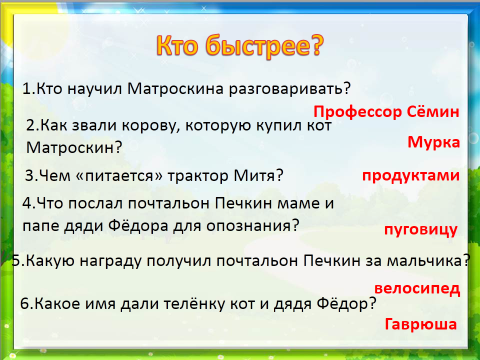 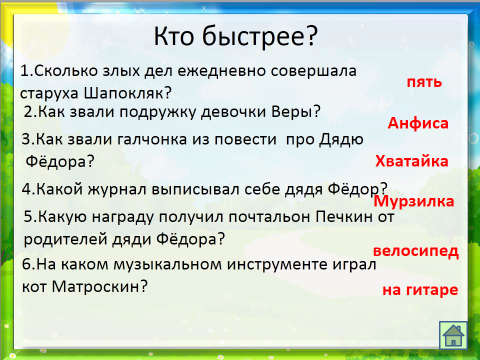 3 задание "Веселые объявления"1.Реализую молокопродукты высокого качества.Производитель: ферма "Мурка "(Кот Матроскин.)2. Продаю ружье для фотоохоты. Недорого!(Шарик)3. Поздороваюсь с каждой дворняжкой за лапу.(Чебурашка)4. Отдам в хорошие руки воспитанную крысу. Кличка Лариса. Окрас серый. Хвост: 10 см.(Шапокляк)5. "Организую курсы разговорного русского языка. Обучаю фразам: " Кто там?", " Это я - почтальон Печкин!"(Галчонок)- Вы хорошо знаете героев произведений Эдуарда Успенского. А сейчас исполним о них частушки.ЧАСТУШКИ

Пропоём сейчас частушкиПро героев книжекДля присутствующих здесьДевчонок и мальчишек.В Простоквашино живутДружные ребята:Дядя Фёдор, пёс и кот-Ясно, полосатый.Хоть и ссорятся порой-Знаем мы из книжки,Но надёжнее друзейНету у мальчишки.
Он ворчит и почту носит,Всем он хорошо знакомИногда приходит в гостиДядя Печкин-почтальон.У малюсенькой девчушкиКто отнял ириску?Это вредные проделкиШапокляк с Лариской.
Из тропического лесаЧебурашка к нам приплыл.И в витрине магазинаОн работу получил.
На гармошке он играет,В зоопарке проживает.Очень сильно удивилВсех нас Гена-крокодил.
У Ау забот немало,Всех хлопот не перебрать:По ночам бродить по лесу,Ну а днём людей пугать.
Есть у девочки подружка:Не котёнок, не игрушка,Интуристка, иностранка-Озорная обезьянка.
Кто придумал всех друзей,Подскажите поскорей!Не писатель - просто кладНаш Успенский Эдуард.Вот на этой веселой ноте мы будем заканчивать наше занятие, посвященное жизни и творчеству детского писателя и поэта Э. Успенского. Вы многое знали, еще больше надеюсь дополнили ваши знания. Вы отлично справились со всеми конкурсами и заданиями. Я хочу Вам пожелать, чтобы сказка еще долго не заканчивалась в вашей жизни, чтобы вы всегда придерживались правилам доброты и знания, а значит произведения Э.Успенского будут жить!Приложение1. СТИХИ    Картинки для выставки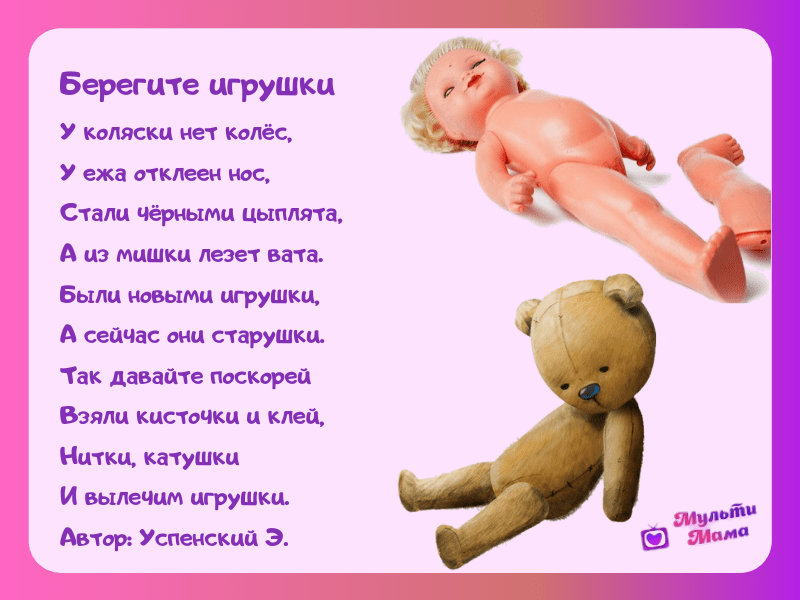 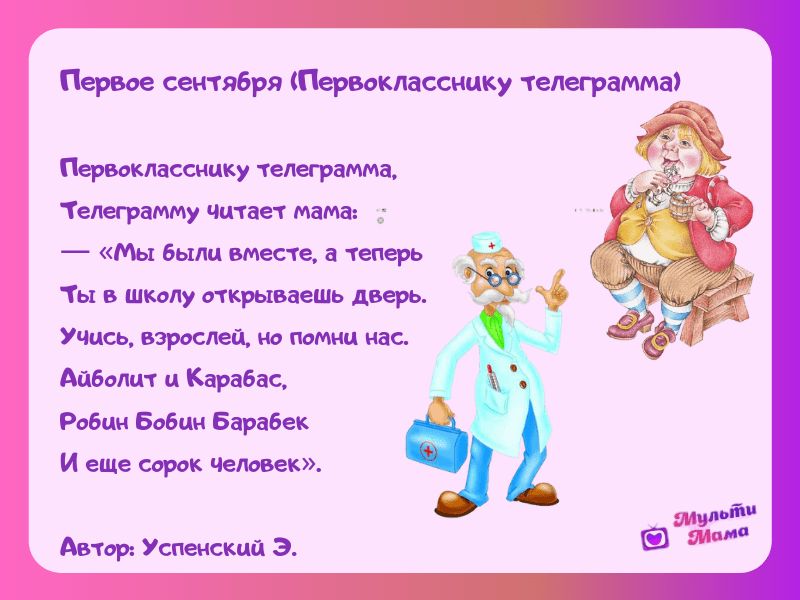 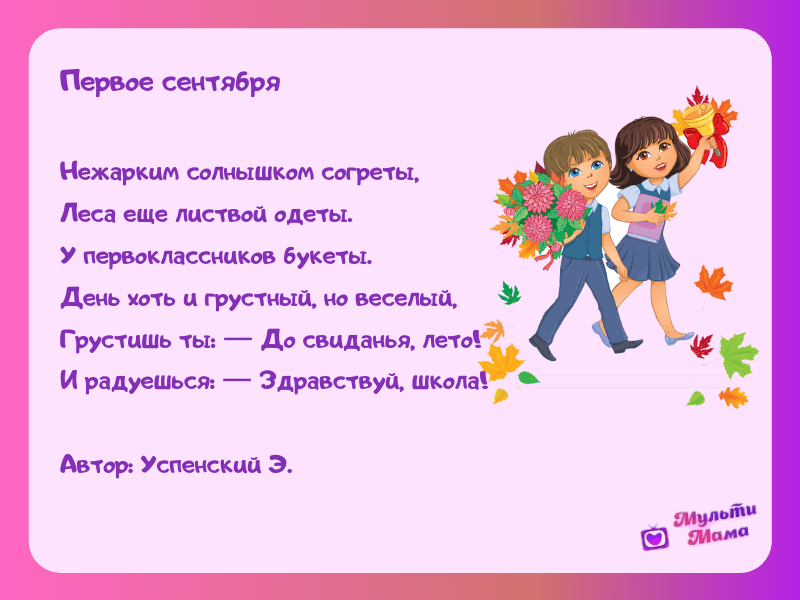 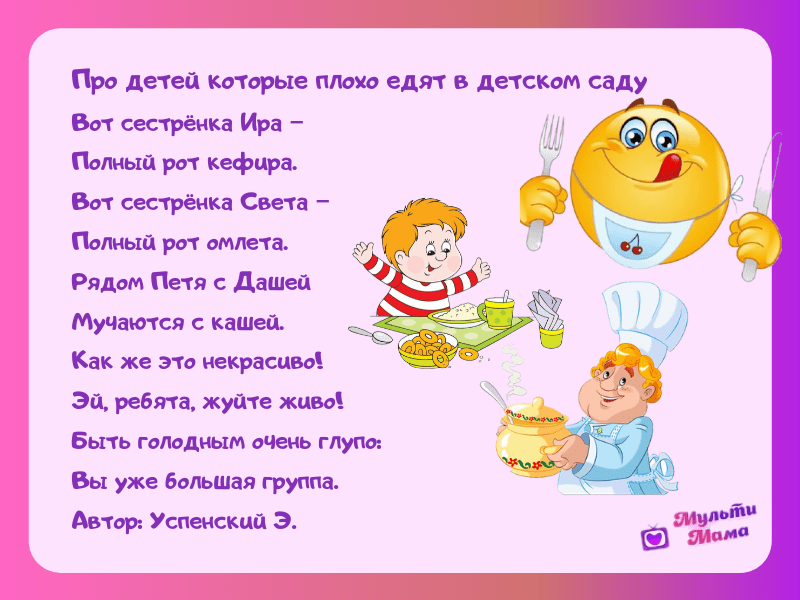 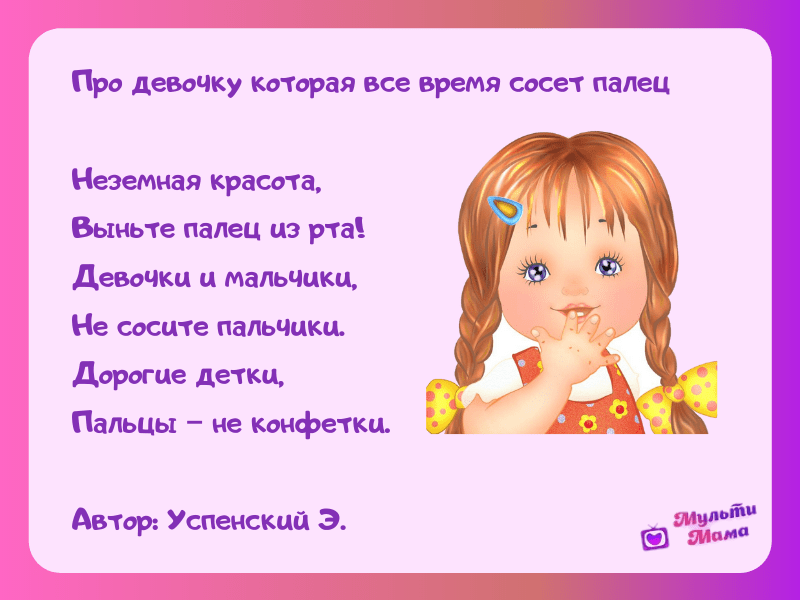 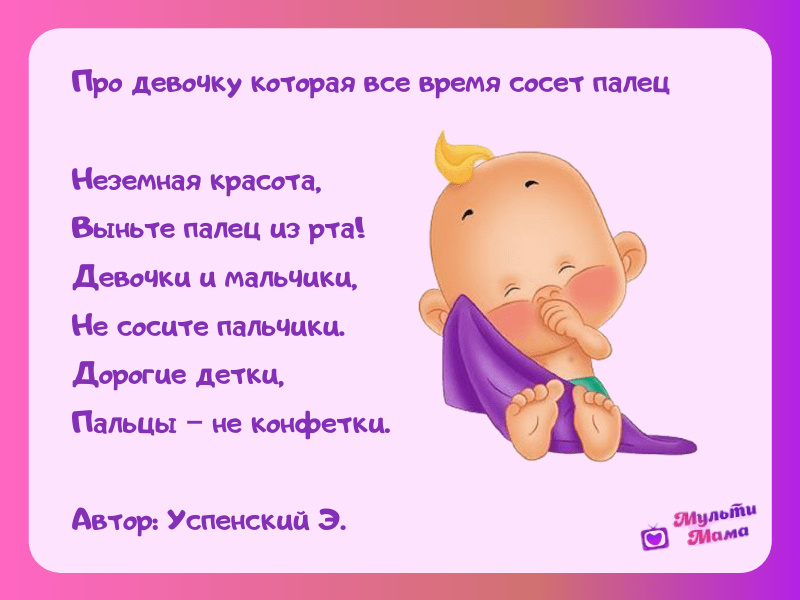 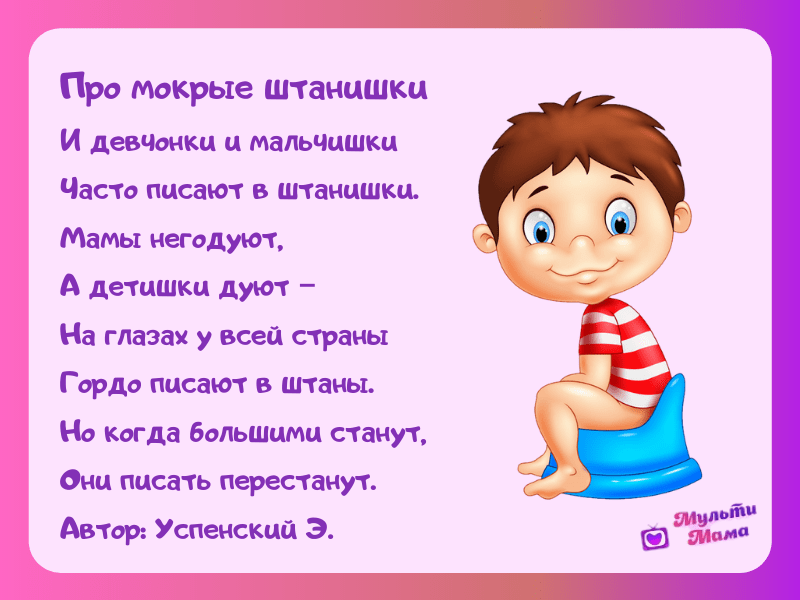 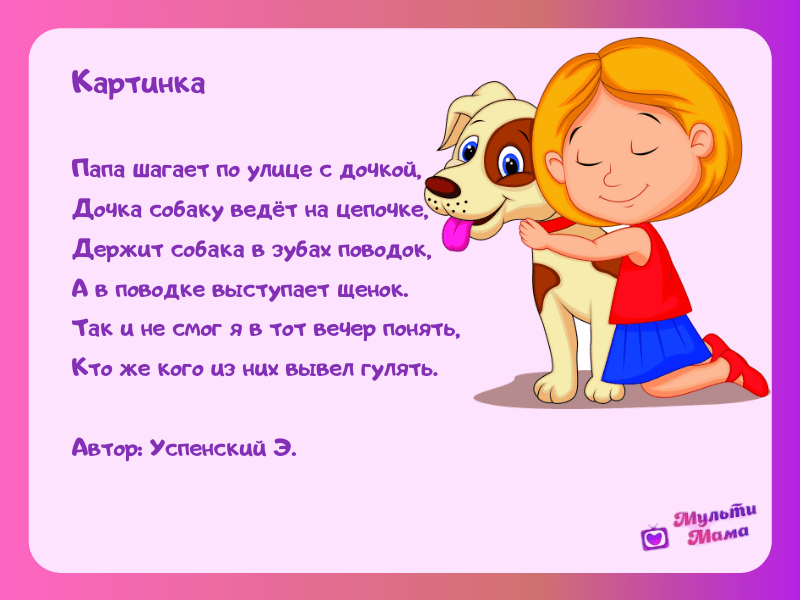 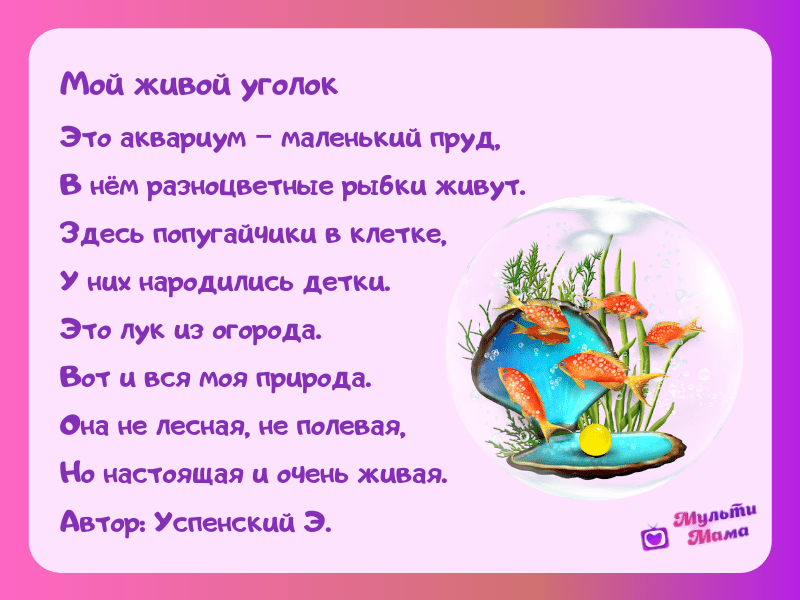 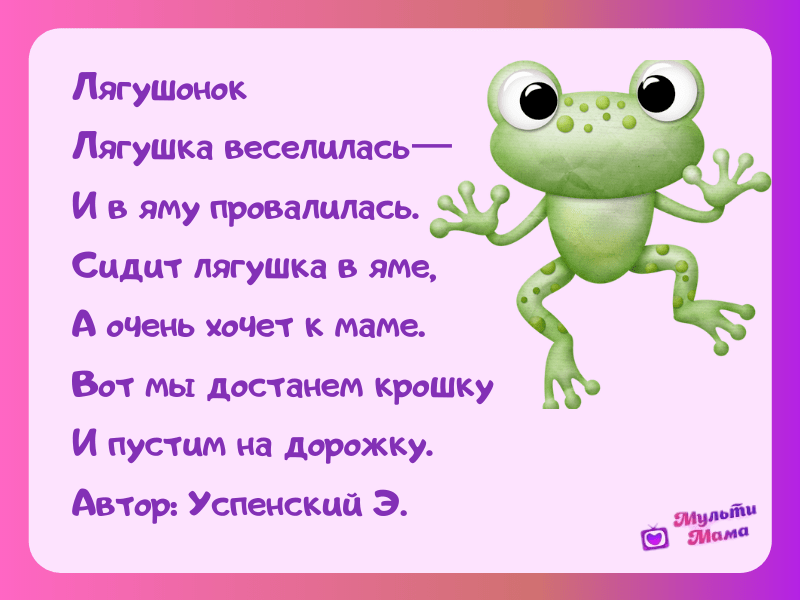 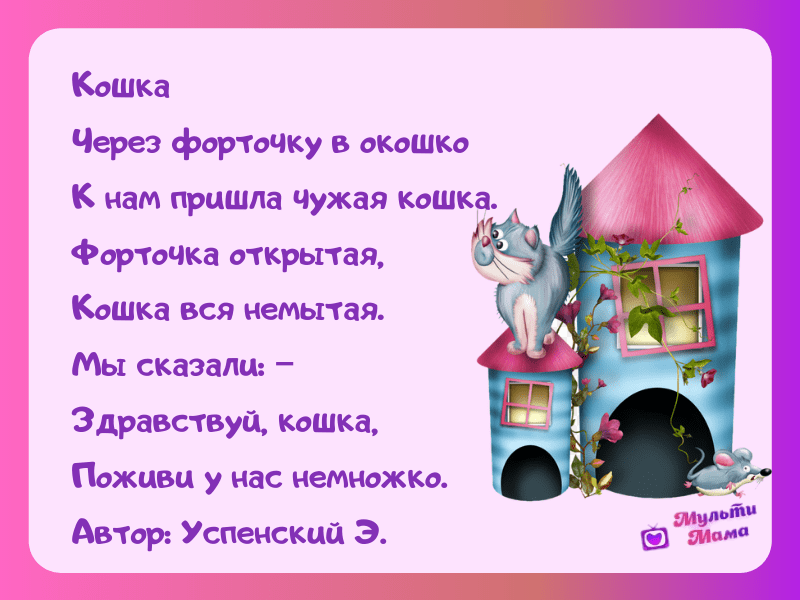 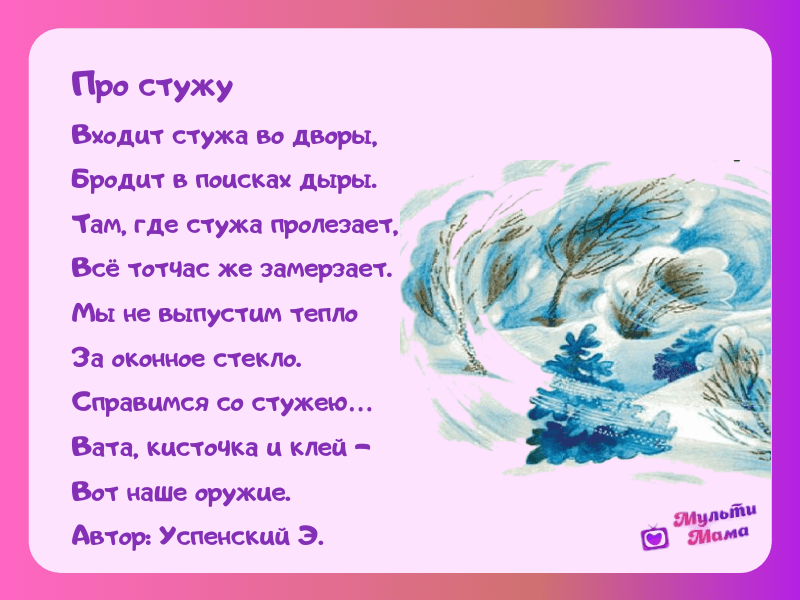 КартинкаПапа шагает по улице с дочкой,Дочка собаку ведёт на цепочке,Держит собака в зубах поводок,А в поводке выступает щенок.Так и не смог я в тот вечер понять,Кто же кого из них вывел гулять.Загадка про конфетыВ нашем доме был буфет,В нём лежало пять конфет…Но однажды, как-то раз,В нашем доме свет погасА когда включили свет,Больше не было конфет.Где сейчас конфеты эти?Если рядом были дети?Ехал Ваня на коне
- Всем известно, что у нас
Память - просто высший класс!
Мы прочтём стихотворенье -
И запомним всё тотчас!
Ехал Ваня на коне,
Вёл собачку на ремне,
А старушка в это время
Мыла фикус на окне.
- Ну о чём тут говорить?
Стал бы я себя хвалить,
Мне историю про Ваню
Очень просто повторить!
Ехал Ваня на ремне,
Вёз старушку на коне,
А собачка в это время
Мыла фикус на окне...
- Ну какой же ты чудак,
Только хвастаться мастак!
Лучше ты меня послушай:
Было всё совсем не так!
Ехал фикус на коне,
Вёл старушку на ремне,
А собачка в это время
Мыла Ваню на окне...
Всем известно, что у нас
Память - просто высший класс!
Ну-ка, сами повторите!
Что получится у вас?«Если был бы я девчонкой»Если был бы я девчонкой –Я бы время не терял!Я б на улице не прыгал,Я б рубашки постирал.Я бы вымыл в кухне пол,Я бы в комнате подмёл,Перемыл бы чашки, ложки,Сам начистил бы картошки,Все свои игрушки сам,Я б расставил по местам!Отчего ж я не девчонка?Я бы маме так помог!Мама сразу бы сказал:«Молодчина ты, сынок!»«Всё в порядке»Мама приходит с работы,Мама снимает боты,Мама проходит в дом,Мама глядит кругом.- Был на квартиру налёт? - Нет.- К нам заходил бегемот? - Нет.- Может быть, дом не наш? - Наш.- Может не наш, этаж? - Наш.- Просто приходил Серёжка, поиграли мы немножко.- Значит это не обвал? - Нет.- Значит слон у нас не танцевал? - Нет.- Очень рада. Оказалось я напрасно волновалась!Про Бабу ЯгуПро Бабу-Ягу Говорят очень глупо: Нога костяная, Метелка да ступа. И руки кривые, И зубы торчком, И нос очень длинный И загнут крючком.Я облик сложившийся Быстро разрушу: Прошу заглянуть В мою чистую душу. И там вы такие откроете дали, Каких никогда и нигде Не видали.В душе я добра, Хороша, справедлива… Не так чтобы очень, Но все же красива. И в каждом я только Хорошее вижу, Я даже козявку В душе не обижу.Но если внутри я добра И прекрасна, То сверху, снаружи, Хитра и опасна.Приложение № 2Сценарии мультипликационных фильмов1969-Антошка(Весёлая карусель, №1),Крокодил Гена1971-Чебурашка1971-Разгром(Весёлая карусель, №3) (режиссёр В. Угаров, композитор Ш. Каллош, текст читают: А. Лившиц, А. Левенбук)1971-Рыжий, рыжий, конопатый(Весёлая карусель, №3)1972-Неудачник(сценарий: Р. Качанова, Э. Успенского, режиссёр В. Голиков)1974-Шапокляк1974-Птичий рынок (режиссёр М. Новогрудская)1975-Картина. Ехал Ваня1975-Наследство волшебника Бахрама1975-День чудесный1975-Слоно-дило-сёнок (режиссёрБ. Ардов)1975-Дядя Фёдор, пёс и кот: Матроскин и Шарик1976-Осьминожки1978-Трое из Простоквашино1979-Дядюшка Ау(фильм первый)1979-Ошибка дядюшки Ау(фильм второй)1979-Дядюшка Ау в городе(фильм третий)1979-Про холодильник, серых мышей и гарантийных человечков (режиссёр Л. Домнин)1979-Олимпийский характер1980-Каникулы в Простоквашино1980-Клякса1980- Гребля на каноэ1980-Дзю-до (из серии микрофильмов о видах спорта к Олимпиаде-80) (режиссёр Ю. Бутырин)1980-Конный спорт (из серии микрофильмов о видах спорта к Олимпиаде-80) (режиссёр Ю. Бутырин)1980- Спортивная гимнастика (из серии микрофильмов о видах спорта к Олимпиаде-80) (режиссёр Б. Акулиничев)1980-Спортивная ходьба (из серии микрофильмов о видах спорта к Олимпиаде-80) (режиссёр О. Чуркин)1980-Хоккей на траве (из серии микрофильмов о видах спорта к Олимпиаде-80) (режиссёр О. Чуркин)1980-Баба-яга против!(фильм первый)1981-Пластилиновая ворона1981-Ивашка из дворца пионеров1982-Телеглаз (заставка к циклу передач об экономии) (режиссёр А. Татарский)1983-Чебурашка идёт в школу1983-Следствие ведут Колобки(фильм первый) (режиссёр Аида Зябликова)1983-Новогодняя песенка Деда Мороза1984-Зима в Простоквашино1985-Про Сидорова Вову1986-Академик Иванов1986-Про Веру и Анфису1986-Следствие ведут Колобки1988-Загадка(Весёлая карусель, №19)1989-Сегодня в нашем городе1989-Счастливый старт 1(фильм о дельфинах)1989-Озеро на дне моря(фильм о дельфинах)1989-Мико-сын Павловой(режиссёр Е. Пророкова) (фильм о дельфинах)1989-Надводная часть айсберга(фильм о дельфинах) (режиссёр А. Горленко, композиторы: Т. Хайэн, Э. Артемьев)1989-Секретная океанская помойка(фильм о дельфинах)1991-Подводные береты[полнометражный фильм о дельфинах]1993-Три типа и скрипач(режиссёрН. Лернер, композиторы: М. Меерович, И.-С. Бах, А. Вивальди)2011-Весна в Простоквашино (режиссёр В.Дружинин, композитор Е.Крылатов)2013-Чебурашка(режиссёр Макото Накамура)Приложение № 3Интересные факты:А знаете ли вы, главной идеей для создания детского многосерийного мультфильма «Фиксики» стала повесть Успенского «Гарантийные челочечки».Интересная версия о происхождении Чебурашки: «История появления Чебурашки состоит как бы из двух этапов. Однажды мне предложили написать текст к документальному фильму про морской порт. Я смотрел отснятые кадры, и вдруг мое внимание привлек следующий эпизод: на экране показывают какой-то склад, куда привезли тропические фрукты, и на одной из банановых связок испуганно притаился маленький хамелеончик. Сцена эта запомнилась, а окончательный образ будущего товарища крокодила Гены сложился, когда я увидел на улице маленькую девочку в шубе, купленной ей, явно, на вырост. Бедняга выглядела довольно забавно и из-за своей не в меру длинной одежды двигалась неуклюже и все время шлепалась на землю.
- Ну вот, опять чебурахнулась, - сказал кто то из стоявших рядом со мной. После этого нужно было только прибавить немного фантазии».Образ старухи Шапокляк был списан Успенским со своей бывшей жены (но не сказано, с какой именно, ведь их было три)В 2021 году Чебурашке исполнится 55 лет. За эти годы герой, придуманный Эдуардом Успенским, сильно изменился: на иллюстрациях к первому изданию книги работы Валерия Алфеевского у него длинный хвост и маленькие ушки на макушке. 

 Вместо пропавшего слона в "Следствие ведут Колобки" изначально предполагались котлеты

Приложение № 4НаградыНаград и премий у писателя немало:1991-премия и диплом им. А. Гайдара за повесть «Год хорошего ребенка» писательницеЭлес де Груни писателю Эдуарду Успенскому.1997- премия журнала «Огонёк»1997- Орден «За заслуги перед Отечеством» IV степени2005-золотая медаль Всемирной организации интеллектуальной собственности2010- премия Правительства Российской Федерации в области культуры за книгу «Истории про девочку со странным именем»2010-премия им. К. Чуковского в номинации «За выдающиеся творческие достижения в отечественной детской литературе»Лауреат Всесоюзного конкурса на лучшую детскую книгу2015-премия им. Льва Копелева за борьбу за мир и права человека.2015-национальная премия «Телегранд» за выдающийся вклад в создание детских телепрограмм и значительные заслуги в развитии анимационного кино.Одной из выдающихся наград детского писателя является премия имени Корнея Чуковского в номинации «За выдающиеся творческие достижения в отечественной детской литературе», присужденная в 2010 году.Приложение № 5Стихи, которые стали популярными песнями.Голубой вагон Медленно минуты уплывают вдаль,Встречи с ними ты уже не жди, И хотя нам прошлого немного жаль, Лучшее, конечно, впереди.Скатертью, скатертью дальний путь стелется,И упирается прямо в небосклон Каждому, каждому в лучшее верится,Катится, катится голубой вагон.Если ты обидел вдруг кого-то зря,Календарь закроет этот лист.Жить без приключений нам никак нельзя, Эй, прибавь-ка ходу, машинист. Голубой вагон бежит-качается, Скорый поезд набирает ход, Ах, зачем же этот день кончается, Лучше б он тянулся целый год. Автор: Успенский Э.

Пластилиновая ворона Э.Успенский сочинил стих за полчаса в электричке. Композитор Григорий Гладков вспоминал: «За основу взяли басню Крылова и написали так, будто двоечник вспоминает стихотворение, а вспомнить не может». Песню на музыку Гладкова исполнили ведущие «Радионяни» Александр Левенбук и Лев Шумелов.Мне помнится, вороне, А может, не вороне,А может быть, корове Ужасно повезло: Послал ей кто-то сыраГрамм, думается, двести, А может быть, и триста, А может, полкило. На ель она взлетела, А может, не взлетела, А может быть, на пальму Ворона взобралась. И там она позавтракать, А может, пообедать, А может, и поужинать Спокойно собралась. Но тут лиса бежала, А может, не бежала, А может, это страус злой, А может, и не злой.А может, это дворник был… Он шел по сельской местности К ближайшему орешникуЗа новою метлой. — Послушайте, ворона, А может быть, собака, А может быть, корова,Ну как вы хороша!У вас такие перья, У вас глаза такие! Копыта очень стройные И нежная душа. А если вы залаете, А может, и завоете,А может, замычите — Коровы ведь мычат, — То вам седло большое, Ковер и телевизор В подарок сразу врУчат,А может быть, вручАт.И глупая ворона, А может быть, короваА может быть, собакаКак громко запоет.И от такого пения, А может, и не пения Упал, конечно, в обморокОт смеха весь народ. А сыр у той вороны,А может быть, собаки, А может, и коровы Немедленно упал. И прямо на лисицу, А может быть, на страуса, А может быть, на дворника Немедленно попал. Идею этой сказки, А может, и не сказки Поймет не только взрослый, Но даже карапуз: Не стойте и не прыгайте, Не пойте, не пляшите Там, где идет строительство Или подвешен груз. 

